Arbeidsprogram - Tirsdag 16.03.21Se videoen om Sør-Amerika minst to ganger: 
https://www.elevkanalen.no/e/vt-video/46325/112075/27013?start=0
Ta quiz om Sør-Amerika Gjør den til du har alle svarene riktig. 
https://www.elevkanalen.no/e/quiz/24109 
Du skal lage en power-point som du kaller “De syv verdensdelene”. Du har nå lært om 3 verdensdeler: Asia, Oseania og Sør-Amerika.Lag forside: De syv verdensdeleneLag 1-2 sider (eller flere hvis du ønsker) om hver av de tre verdensdelene du hittil har lært om.Du skal ha med norsk og engelsk navn på verdensdelen.Du skal ha med bilder og minst 4 faktasetninger til hver verdensdel. Du skal jobbe videre med power-pointen de neste dagene, når du lærer om flere av verdensdelene. Du kan google eller se videoene på nytt, hvis du ikke husker nok fakta fra de ulike verdensdelene. Oseania: https://www.elevkanalen.no/e/vt-video/44745/112075/25590?start=0Asia: https://www.elevkanalen.no/e/vt-video/44608/112075/25495?start=0
 De 7 verdensdelene på engelsk. Seven Continents SongSe dagens Supernytt og ta deg noe godt og sunt å spise😊 Vær ute minst 1 time i løpet av dagen. Jobb minst 30 minutter med matteoppgaver.Gjør Multi-nettopggaver, jobb deg gjennom B, C og D, nivå 1, 2 og 3. https://podium.gyldendal.no/MNO1-4/4b'Er du ferdig med alle oppgavene over, jobber du med Multi-smart-øving. Nytt kapittel er åpnet, “ Ganging og deling”.https://www.skolestudio.no/Tegn en tukan eller et beltedyr 😊 How To Draw A Cute Cartoon Toucan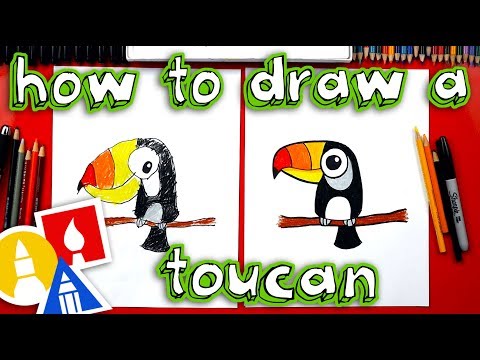 Eller denne:How To Draw A Realistic Toucan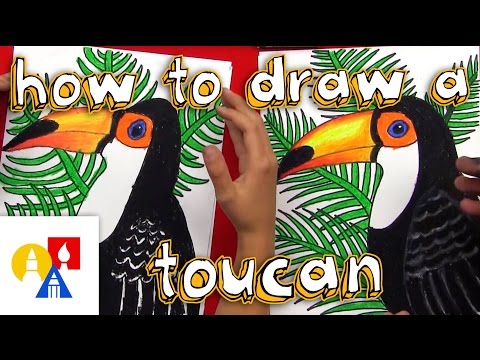 How To Draw a Armadillo step by step for Kids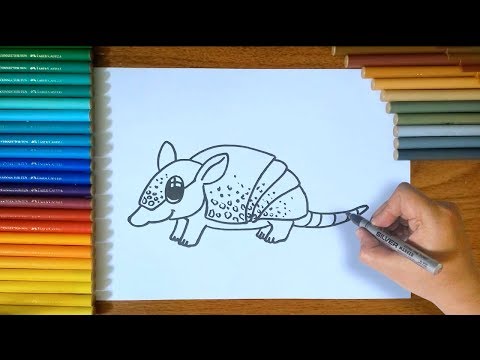 